KOP SURAT KEMENTERIAN NEGARA /LEMBAGA........................................................................................................................................................................................................SURAT PERNYATAAN KEABSAHAN JAMINAN BANKYang bertanda tangan dibawah ini:Nama 	: ......................................................(1)NIP 	: ...........................................................(2)Jabatan	: Pejabat Pembuat Komitmen..................(3)Menyatakan dengan sesungguhnya bahwa:Jaminan Bank yang di terbitkan oleh Bank .........(4).... No.....(5)........ tanggal......(6)........... untuk pembayaran .............(7)...........sebesar Rp.................(8)........... (dengan huruf) adalah Jaminan/ Garansi bank yang sah / benar di terbitkan oleh bank bersangkutan.     Apabila di kemudian hari Jaminan/Garansi Bank tersebut tidak sah/tidak benar diterbitkan oleh bank                                                                                                                                 berkenaan dan tidak dapat di cairkan/bank tidak bersedia mencairkan, kami bersedia untuk menanggung secara pribadi dan  menyetorkannya ke Kas Negara sebesar nilai pekerjaan yang di nyatakan wanprestasi.Demikian pernyataan ini kami buat dengan sebenar-benarnya..............(9)…,.............Pejabat Pembuat Komitmen.............(3)..................................(10)......................(Nama Lengkap)NIP.......................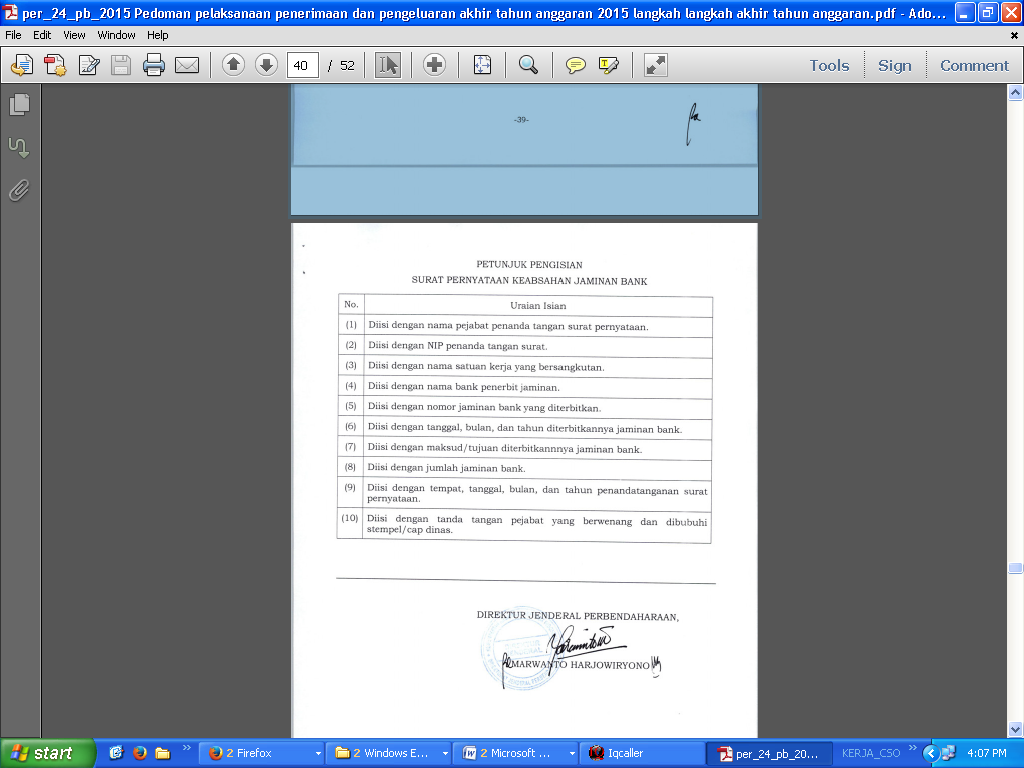 